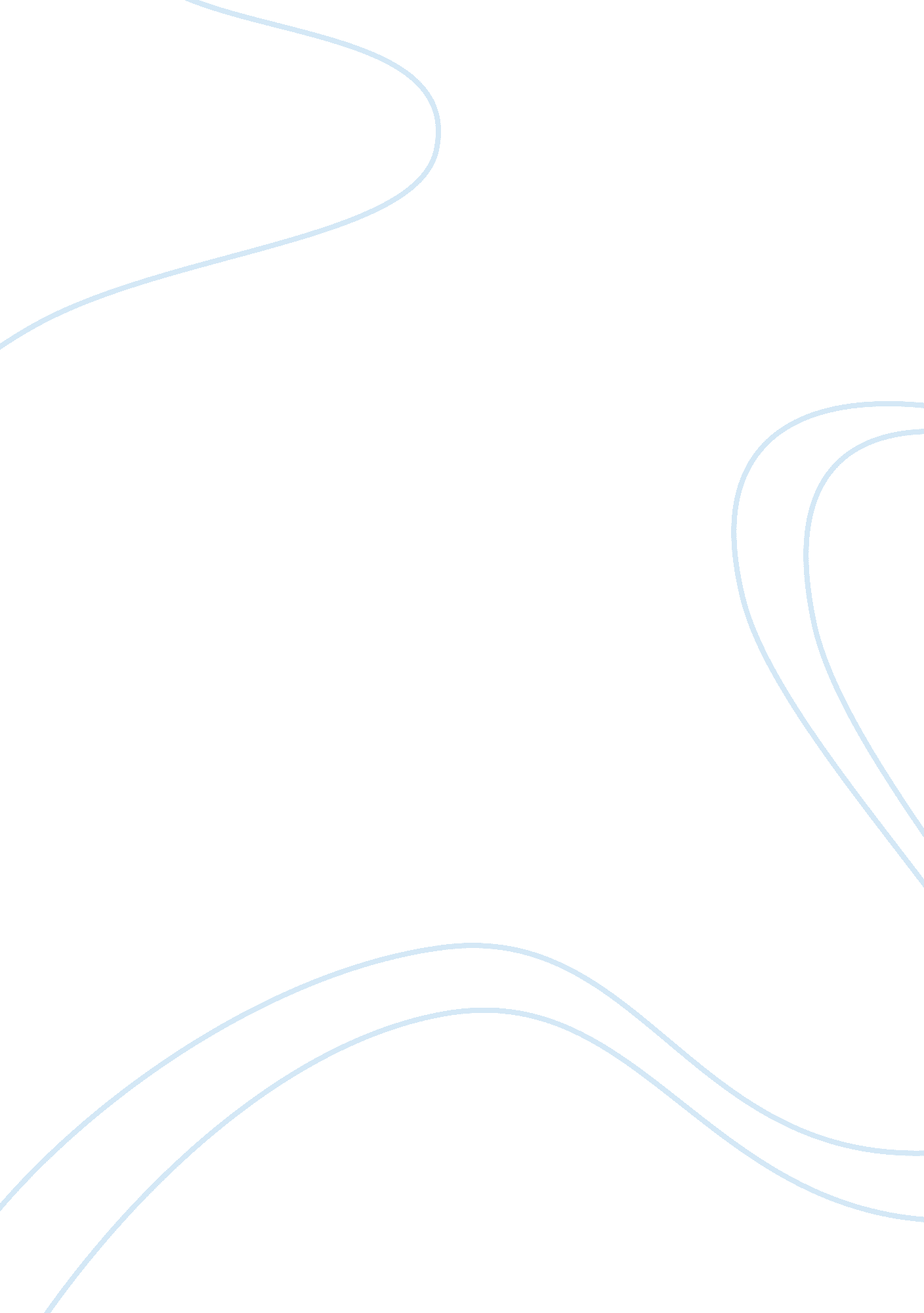 Letter to the editor – animal cruelty essay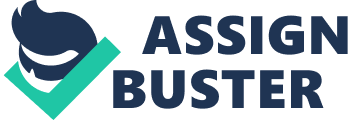 Dear Editor, I have read your animal cruelty article ‘ More than 14, 500 animal cruelty complaints across Queensland last year’ and it has given me the need to write you this letter and tell you what I personally believe since I am an animal lover. I agree with the points you made in your article, such as donating money to RASPS so they are able to help and take care of the animals but I don’t think you have made it clear enough for the audience to understand what you are trying to say. Your arguments are definitely correct but they are not strong enough for the audience to agree with you. To begin with, you said there were “ 14, 500 complaints from people ranging from failed home castrations of animals to dogs chained in the direct sun with no shade”. To make the audience believe you and get persuaded by you, you definitely should have put in what people said because they are the evidence. By doing this, the reader is questioned in a certain way and it backs up your point of view. Also, if you added tone into your writing, you can position the reader to agree with your point of view which is clearly, someone needs to stop animal abuse before time runs out. If your tone is aggressive, the language itself can be very forceful and persuasive. I hope you are able to take my points into consideration. 